

SPISAK SUDSKIH TUMAČA ZA OPŠTINU DEČANI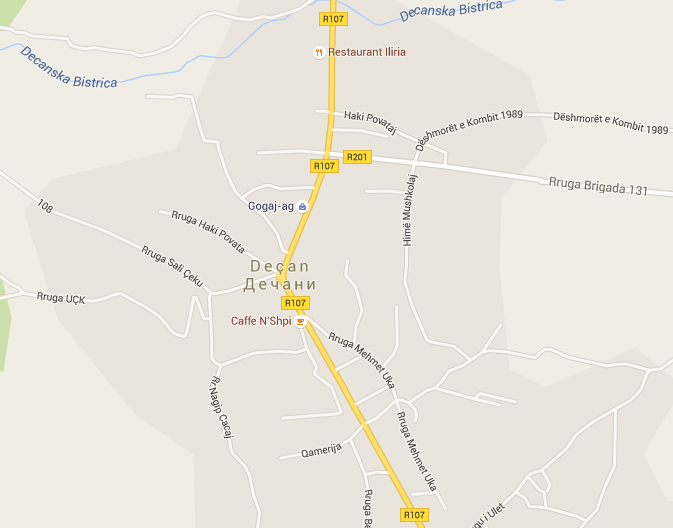 Sudski tumač za engleski jezik Dečani
Sudski tumač za hebrejski jezik Dečani
Sudski tumač za nemački jezik Dečani
Sudski tumač za persijski jezik Dečani
Sudski tumač za francuski jezik Dečani
Sudski tumač za hrvatski jezik Dečani
Sudski tumač za italijanski jezik Dečani
Sudski tumač za japanski jezik Dečani
Sudski tumač za ruski jezik Dečani
Sudski tumač za latinski jezik Dečani
Sudski tumač za norveški jezik Dečani
Sudski tumač za mađarski jezik Dečani
Sudski tumač za švedski jezik Dečani
Sudski tumač za makedonski jezik Dečani
Sudski tumač za španski jezik Dečani
Sudski tumač za pakistanski jezik Dečani
Sudski tumač za kineski jezik Dečani
Sudski tumač za znakovni jezik DečaniSudski tumač za bosanski jezik Dečani
Sudski tumač za poljski jezik Dečani
Sudski tumač za arapski jezik Dečani
Sudski tumač za portugalski jezik Dečani
Sudski tumač za albanski jezik Dečani
Sudski tumač za romski jezik Dečani
Sudski tumač za belgijski jezik Dečani
Sudski tumač za rumunski jezik Dečani
Sudski tumač za bugarski jezik Dečani
Sudski tumač za slovački jezik Dečani
Sudski tumač za češki jezik Dečani
Sudski tumač za slovenački jezik Dečani
Sudski tumač za danski jezik Dečani
Sudski tumač za turski jezik Dečani
Sudski tumač za finski jezik Dečani
Sudski tumač za ukrajinski jezik Dečani
Sudski tumač za grčki jezik Dečani
Sudski tumač za holandski jezik Dečani
Sudski tumač za korejski jezik Dečani
Sudski tumač za estonski jezik DečaniLokacijaDečaniInternetakademijaoxford.comTelefon069/4 – 5555 - 84Radnovreme8:00 AM – 4:00 PM
9:00 AM – 2:00 PM (Subotom)